Outrigger beams which are not stabilized by bolts or other direct connections to the floor or roof deck must be secured bysandbags.tiebacks.a competent person.zip ties.Never anchor tiebacks tovents.electrical conduit.standpipes and other piping systems.all of the above.Ropes must be inspected for defects by 			 prior to each work shift and after every event that could affect the rope’s integrity.the first person to arrive at the job sitethe job supervisora competent personan OSHA compliance officerIt’s typically fine to use a repaired wire rope as suspension rope.TrueFalseWhen winding drum hoists are used and the scaffold is extended to its lowest point of travel, there must be enough rope to still wrap 		 around the drum.half-wayat least once4 times10 timesOutrigger beams which are not stabilized by bolts or other direct connections to the floor or roof deck must be secured bysandbags.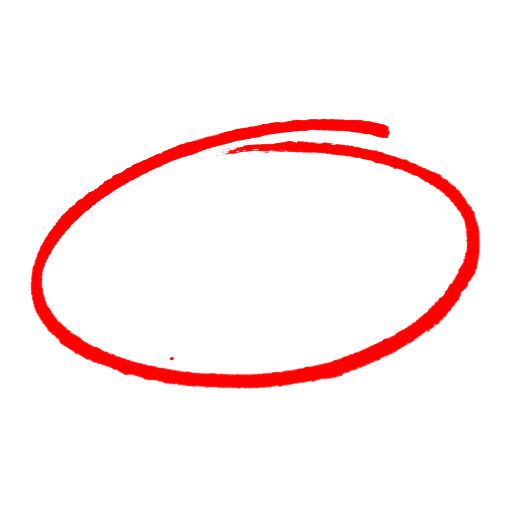 tiebacks.a competent person.zip ties.Never anchor tiebacks tovents.electrical conduit.standpipes and other piping systems.all of the above.Ropes must be inspected for defects by 			 prior to each work shift and after every event that could affect the rope’s integrity.the first person to arrive at the job sitethe job supervisora competent personan OSHA compliance officerIt’s typically fine to use a repaired wire rope as suspension rope.TrueFalseWhen winding drum hoists are used and the scaffold is extended to its lowest point of travel, there must be enough rope to still wrap 		 around the drum.half-wayat least once4 times10 timesSAFETY MEETING QUIZSAFETY MEETING QUIZ